Paleo Water Plant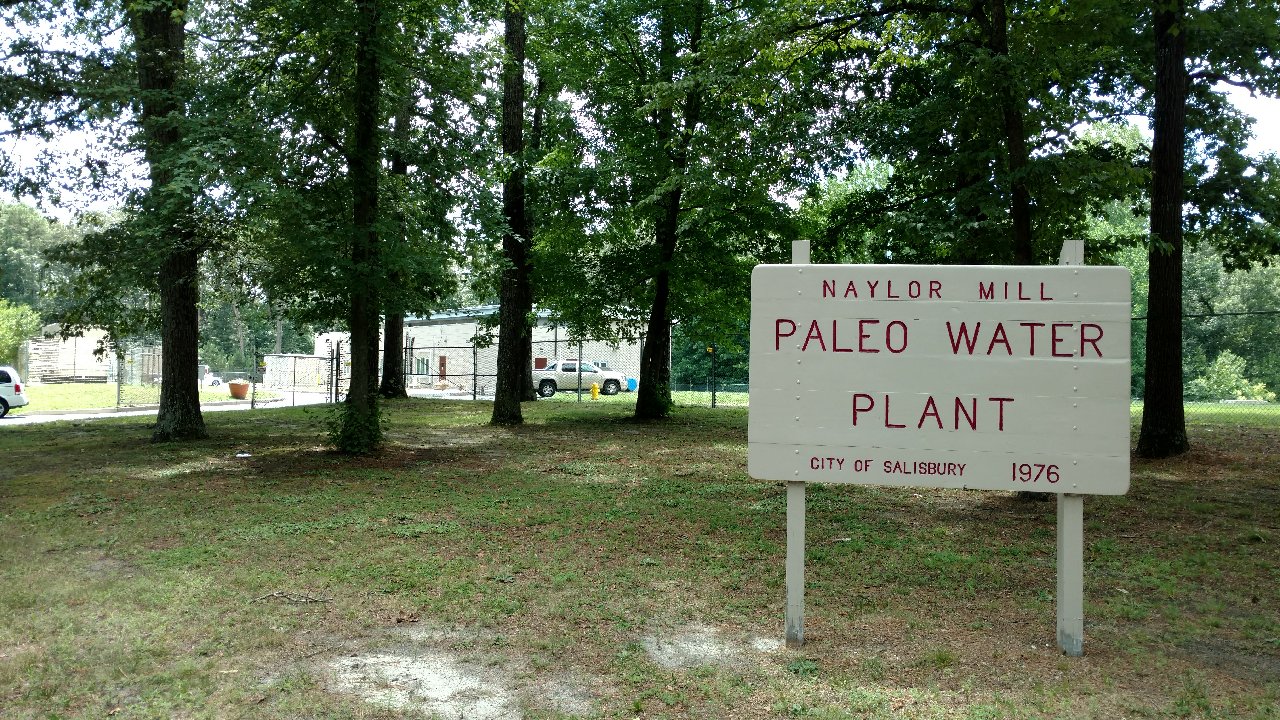 